Title: Race, History, and SwimmingOverviewPreparation (Links to worksheets, primary sources and other materials):Lesson Procedure (Step by Step Instructions): Evaluation/Assessment: (Methods for collecting evidence of student learning)Overview ⎸   Preparation ⎸   Lesson Procedure ⎸    Evaluation Lesson Overview Race, ethnicity, and history in swimming. Students will examine diversity in social, cultural, political, and historical contexts rather than in ways that are superficial or oversimplified.Author(s) & SchoolAnna Magle-HaberekEagle Rock School, Estes Park, COGrade Level/CourseHigh School PE or HistoryStandardsCSSSAnalyze the origins of fundamental political debates and how conflict, compromise, and cooperation have shaped national unity and diversity. Topics to include but not limited to suffrage, Civil Rights and the role of government.Teaching Tolerance StandardsStudents will respectfully express curiosity about the history and lived experiences of others and will exchange ideas and beliefs in an open-minded way Time Required 2   1-hour class periods.TopicsSports/outdoor activities, Racism/discrimination/segregationOutline topics:  Entertainment and recreation, SportsTime Period1920s-1930s; 1940-1965; 1966-1980; 1980s-1990s; 2000-2013Tags (key words)Swimming, recreation, racismMaterialsDay 1:Mystery text:Images of 4 swimmers who are people of colorCommon text: USA Swimming statisticshttp://www.usaswimming.org/DesktopDefault.aspx?TabId=1796Mixed Texts:http://www.nytimes.com/2012/08/11/opinion/water-damage-more-blacks-lack-swimming-skills.html?_r=0https://www.google.com/search?q=graph+drowning+rates+by+race&safe=strict&biw=1156&bih=586&tbm=isch&imgil=q2bMUhrHfOAAEM%253A%253B_wv1R5601PRBDM%253Bhttp%25253A%25252F%25252Fwww.cdc.gov%25252Ffeatures%25252Fdsdrowningrisks%25252F&source=iu&pf=m&fir=q2bMUhrHfOAAEM%253A%252C_wv1R5601PRBDM%252C_&usg=__YaRWhNLVAXGuvSzvb6Quw3xQ5Q4%3D&ved=0ahUKEwjNo8nXsq3NAhUQS2MKHUQMDtwQyjcIKQ&ei=YQ1jV43vM5CWjQPEmLjgDQ#imgrc=LLQ2uipKaepYrM%3Ahttp://www.bbc.com/news/world-us-canada-11172054Day 2:Images to show - what do you notice? https://walep.files.wordpress.com/2012/04/536387_10150932191742925_755847924_12944663_52906593_n.jpg?w=620http://i2.cdn.turner.com/cnnnext/dam/assets/120112044253-early-ohio-white-only-pool-sign-00003804-story-top.jpghttp://teachbocolatinohistory.colorado.edu/primarysource/children-swimming-in-longmont/https://www.google.com/search?q=image+historic+latino+swimming&safe=strict&source=lnms&tbm=isch&sa=X&ved=0ahUKEwin3diytK3NAhVV72MKHVNwAVMQ_AUICCgB&biw=1156&bih=586#safe=strict&tbm=isch&q=image+historic+swimming+pool&imgrc=qbfQOcjrNLCE1M%3AEssays to Read and Use to Create “Found” or “Blended” Poems.p. 126 McIntosh, Latinos of Boulder County, CO, Vol. I P. 739-740 Delgado and Stefancic, “Home Grown Racism” Resources/LinksSee “Materials”Day 1 - 1 hour lesson2:30-2:40 - Introduce idea of 6 word memoir. http://theracecardproject.com/2:40-2:50 - Write a 6 word memoir - about your/your family’s history with swimming2:50-3:30  - BBK - race and swimming2:50-2:55 - Introduce the idea of a mind map and give example using terms they know2:55-3:00 - Mystery text. Photos of world champion Latin@ and Black swimmers - why are they famous?2:00 - 3:10 - Common text. Read each text until you have found at least one piece of new information about race, ethnicity, and swimming. Add to mind map. 3:10-3:20 - Mixed texts. Include cartoons, graphs, photos. What happened right here in our back yard that impacted Black and Latin@ history with swimming here. 3:30 - Cullen Jones, Pablo Morales, Marritza Correia, Alia Atkinson are famous for being some of the first people of color to win world/olympic championships in swimming. Day 2 - 1 hour lesson - historical barriers to swimming2:30-2:45 - Images - historical swimming, what do you notice? Find historical photos.      Show each of four different images - what do you notice?     Why do you think swimming sees such severe racial segregation/disparity?2:45-3:30 - Found/blended poems - 3 articles on Black history swimming, Latino swimming, and history of white swimming. Can choose more than 1 and create blended poem.     Look at your 6 word memoir from yesterday. Using one or more of these essays create a “found” poem describing some of the historical barriers for people of color and swimming. Be prepared to share your poem with the class.  Found Poem Rubric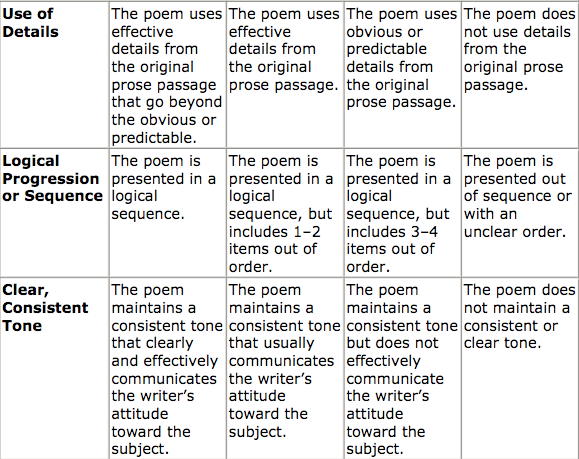 